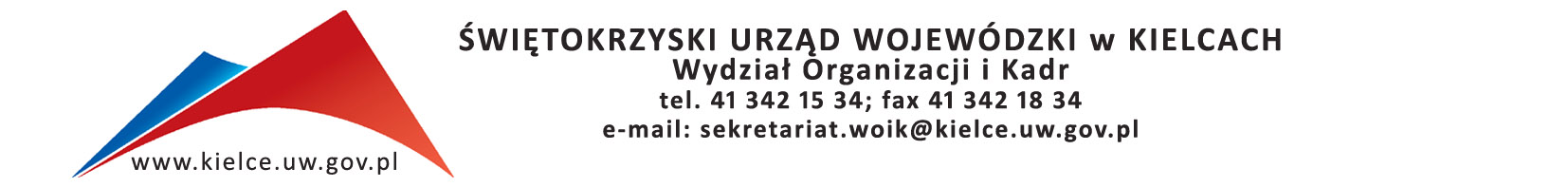  Kielce, dnia  27.02.2019r.    Szanowni Państwo,bardzo dziękuję za przygotowanie oferty w odpowiedzi na nasze zapytanie ofertowe                                  nr OK.I.2402.3.2019  z dnia   15 lutego 2019 r. . w sprawie  organizacji  szkolenia zamkniętego dla pracowników Świętokrzyskiego Urzędu Wojewódzkiego na temat: „Gospodarka nieruchomościami ” Informuję, że w odpowiedzi na nasze zapytanie ofertowe wpłynęła  1 oferta. Do realizacji usługi została wybrana firma   Mazowieckie Centrum Doskonalenie Kadr s.c. Małgorzta Reisch, Agnieszka Maciejewska . Cena wybranej oferty wynosi    9950,00,00 zł (słownie: dziewięć tysięcy dziewięćset pięćdziesiąt złotych )